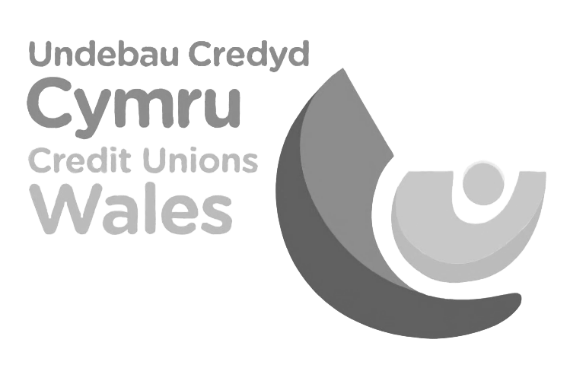 Documentation required for the loan applicationOne full month of bank statements.Two months proof of income (Within last 3 months):Recent PayslipsOr Benefit letter Please apply to one of the following offices:Loan DetailsIn accordance with the Data Protection Act 1998 BLSCU Ltd use Credit Reference (CRA) and Fraud Prevention Agencies (FPA): We may make searches about you at CRA who will supply us with credit information as well as public information (including the Electoral Register). The CRA will record details of the search whether or not this application proceeds. Credit searches and other information which is provided to us and/or the credit reference agencies about you and anyone with whom you are linked financially may be used by us if credit decisions are made about you or anyone with whom you are linked financially. Where you borrow from us, we will give details of your accounts and how you manage it/them to CRA. This information may be supplied to other organisations by CRA and FPA to perform similar checks and to trace your whereabouts and recover debts that you owe. This information may also be used for the detection and prevention of crime and money laundering as well as the management of your account. In addition, we may ask you to provide physical forms of identification and/or we may telephone you to confirm your identity. We may also make periodic searches at CRA and FPA to manage your account with us.To prevent or detect fraud, money laundering or to assist in verifying your identity we may make searches of group records and at FPA who will supply us with information. If you give us false or inaccurate information, details may be passed to FPA and other organisations involved in crime and fraud prevention. Your data may also be used for other purposes for which you give your specific permission or, in very limited circumstances, when required by law or where permitted under the terms of the Data Protection Act 1998.Contact details of the Credit Reference Agencies are available upon request.In making this application I declare that the information I have supplied is true and accurate to the best of my knowledge.I also give my consent to BLSCU Ltd to carry out the actions described above, as necessary, in respect of this loan application.APPLICANT SIGNATURE:…………………………………………………………………………….     DATE……………………………………………Amount ApprovedAmount Approved£                     @%APR  OverWeeks/MonthsLoan No:Loan No:Signature: (loan committee)Signature: (loan committee)Collecting from (office)Collecting from (office)